  РЕШЕНИЕ  21 декабря 2022 года				 №13-5«О рассмотрении заявления Яковенко В.В.»    В связи с поступившим заявлением Яковенко В.В. о досрочном сложении полномочий депутата муниципального совета внутригородского муниципального образования Санкт-Петербурга поселок Комарово 6-го созыва, муниципальный советРЕШИЛ:Признать подлежащим удовлетворению заявление Яковенко Владислава Владимировича о досрочном снятии полномочий депутата муниципального совета внутригородского муниципального образования Санкт-Петербурга поселок Комарово 6-го созыва;Учитывая, что муниципальные выборы в муниципальный совет внутригородского муниципального образования города федерального значения Санкт-Петербурга поселок Комарово действующего созыва происходили по одному многомандатному избирательному округу, дополнительные выборы для замещения освободившегося депутатского мандата в муниципальный совет внутригородского муниципального образования города федерального значения Санкт-Петербурга поселок Комарово не проводить (численный состав муниципального Совета превышает две трети от установленной численности);Настоящее Решение довести до сведения Территориальной избирательной комиссии №13 Курортного района Санкт-Петербурга;Настоящее Решение вступает в силу с 22 декабря 2022 года и подлежит официальному опубликованию (обнародованию) в газете «Вести Келломяки-Комарово»Контроль за исполнением настоящего Решения оставляю за собой.Глава муниципального образования                                             Журавская А.С.ВНУТРИГОРОДСКОЕ МУНИЦИПАЛЬНОЕ ОБРАЗОВАНИЕ ГОРОДА ФЕДЕРАЛЬНОГО ЗНАЧЕНИЯ САНКТ-ПЕТЕРБУРГА
ПОСЕЛОК КОМАРОВОМУНИЦИПАЛЬНЫЙ СОВЕТШЕСТОГО СОЗЫВА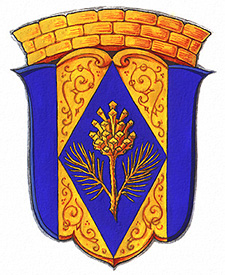 